INDICAÇÃO Nº 2490/2018Sugere ao Poder Executivo Municipal e ao setor competente que proceda com a manutenção e de bueiro na Rua Jales próximo ao nº 216 no bairro Jardim Esmeralda. Excelentíssimo Senhor Prefeito Municipal, Nos termos do Art. 108 do Regimento Interno desta Casa de Leis, dirijo-me a Vossa Excelência para sugerir que, por intermédio do Setor competente, seja executada a manutenção de bueiro na Rua Jales próximo ao nº 216 no bairro Jardim Esmeralda, neste município. Justificativa:Este vereador foi procurado por munícipes do bairro Jardim Esmeralda solicitando a manutenção de boca de Lobo (bueiro) na Rua Jales próximo ao nº216, segundo moradores a boca de lobo (bueiro) está muito aberto e os carros param muitas vezes em cima, diante de tal situação solicito URGÊNCIA no atendimento do pedido.Plenário “Dr. Tancredo Neves”, em 28 de março de 2.018.Edivaldo Meira (Batoré)-vereador-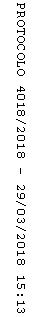 